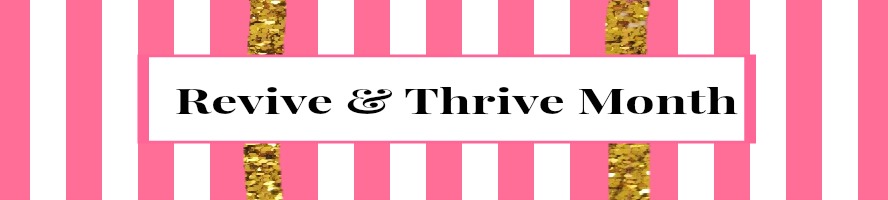 21 Days of Affirmations You can repeat one affirmation throughout the day.All good things are flowing to me easily and happily.I am enough. I am wonderful. I am special.I am attracting an abundance of wonderful things into my life.Today and every day, everything is perfect and exactly how it is meant to be.I am grateful for all of the lessons I am learning at this time, they are teaching me all that I need to learn. All is well.I am loving and I am loved.I am grateful for my body and my health.I am grateful for my family and friends.My life is getting better each and every day.I am non-judgemental and compassionate towards others.I forgive myself and allow myself to move forward in a more positive way. I am free. I am overcoming my self-doubt and fears. I am releasing old negative beliefs and habits.My life is balanced and easy.I am an open channel to receive the guidance I need to create a miraculous life.I am grateful for this moment, right here and now. I am connecting to my inner self.Breathe. Exhale. Repeat. I am active, alive and living my life to the fullest. I am living my purpose, living to my fullest potential and loving life. I am following my joy! 